QR-code Universiteit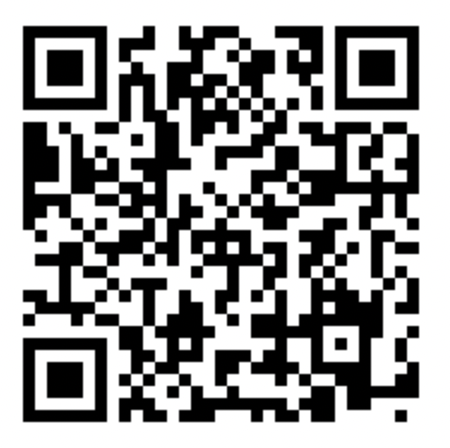 QR-code HBO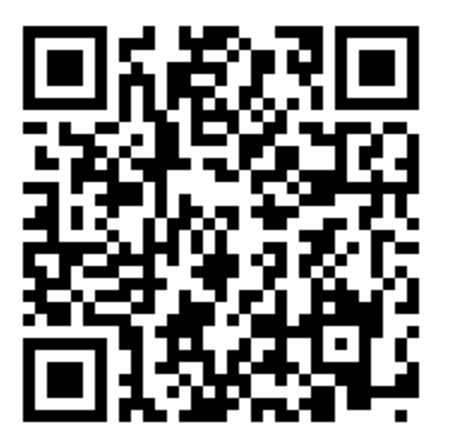 QR-code MBO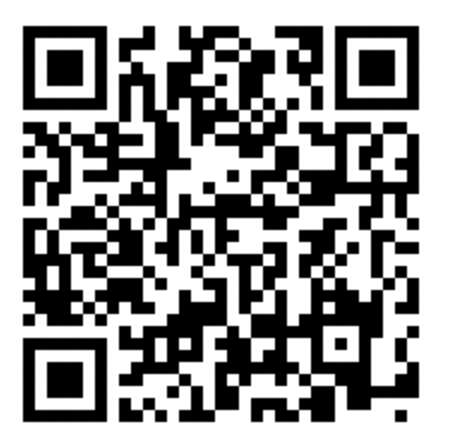 QR-code Voortgezet Onderwijs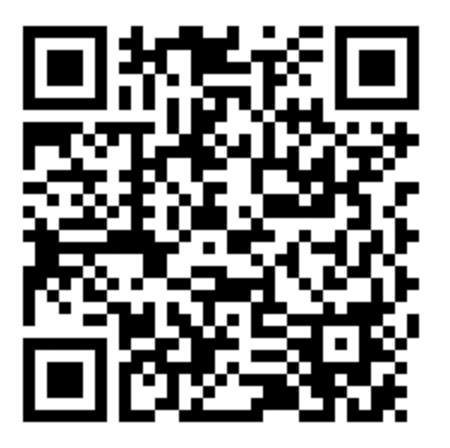 QR-code docenten 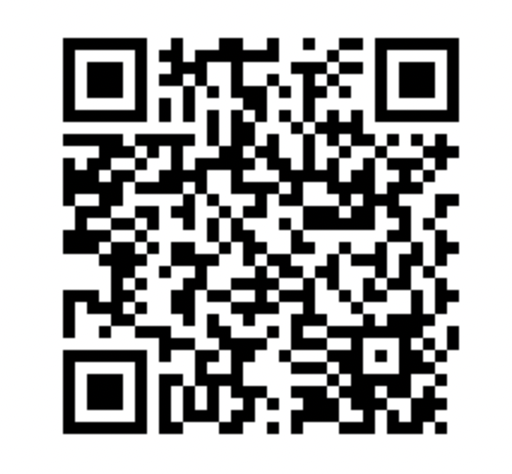 QR-code ouders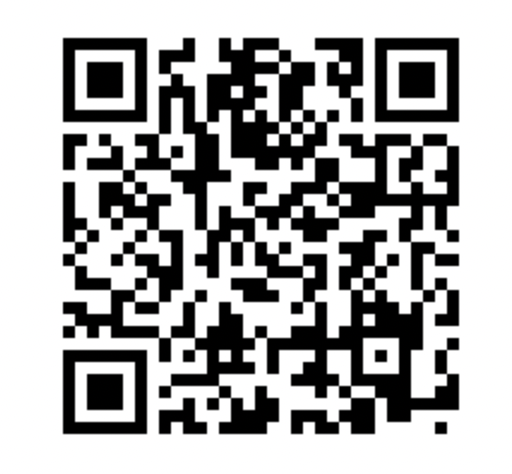 